Silhouettes de poissons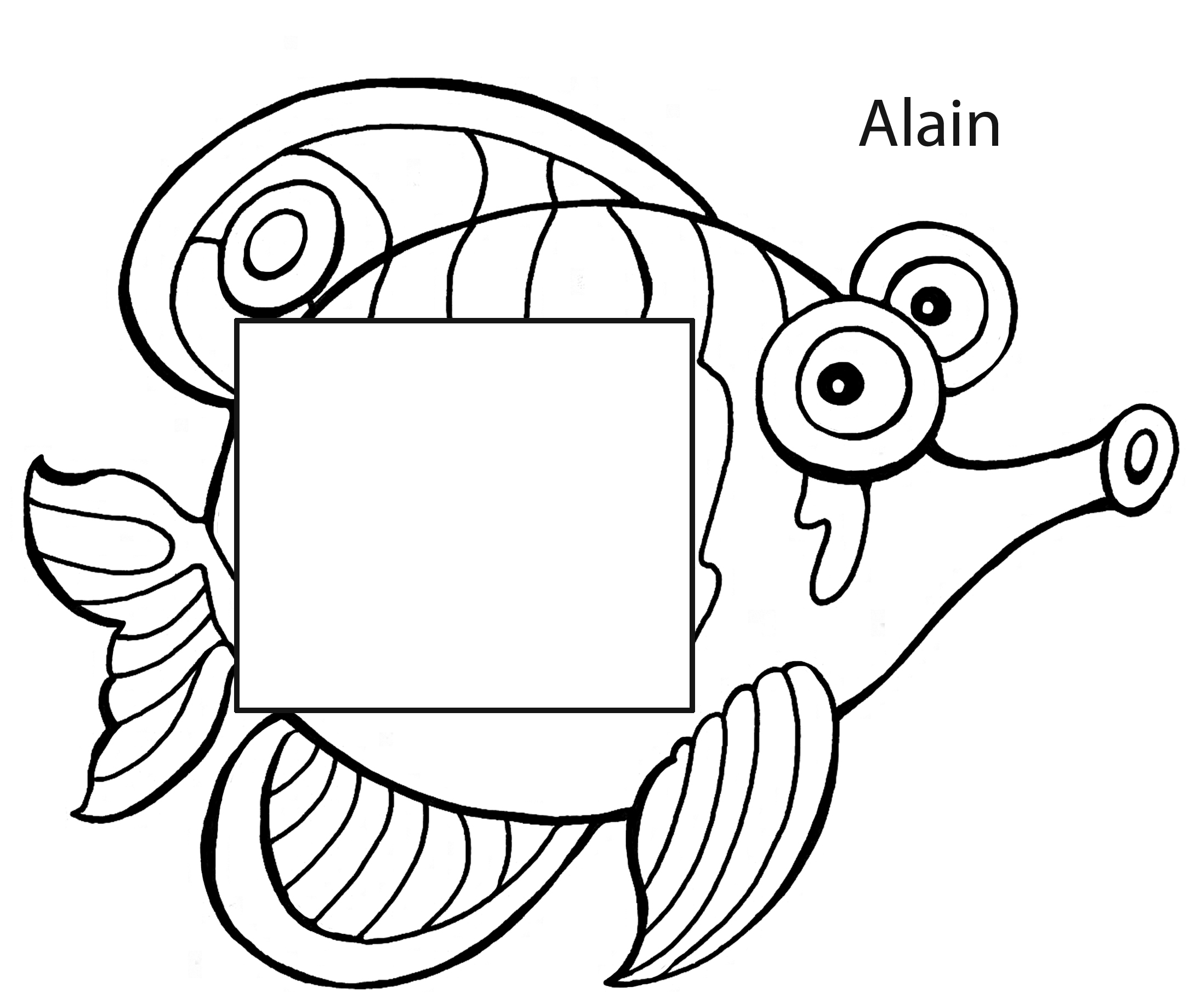  Silhouettes de poissons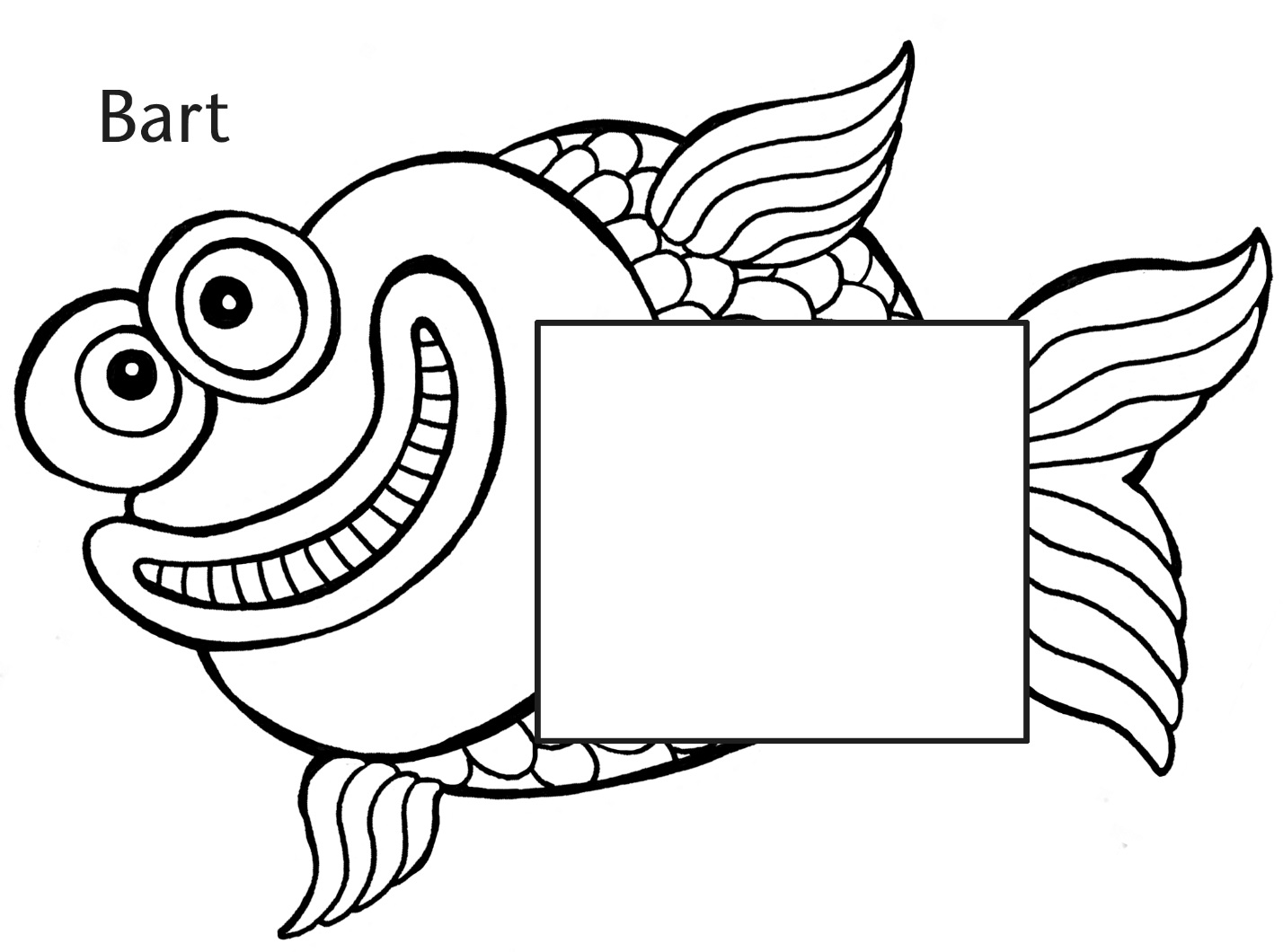  Silhouettes de poissons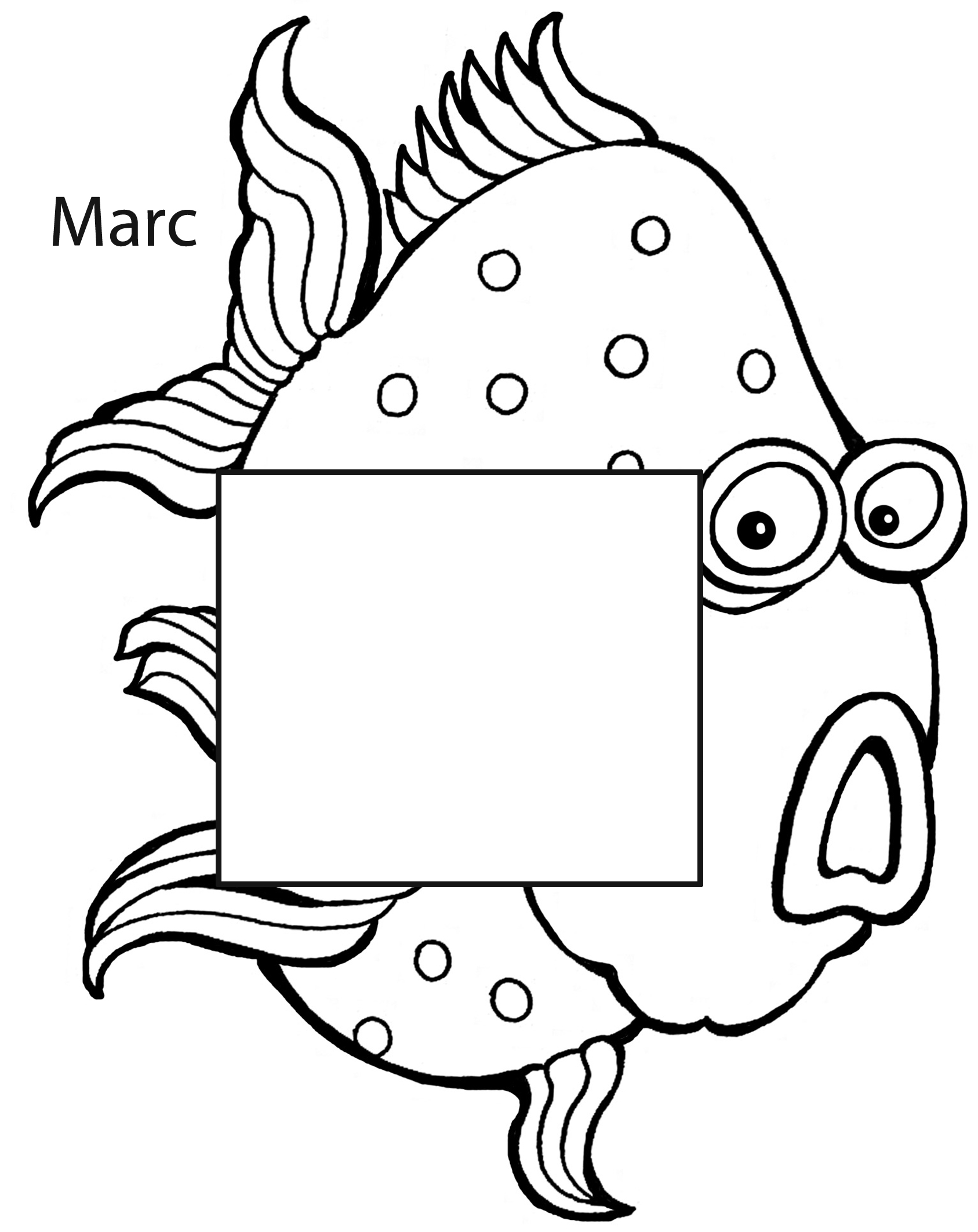  Silhouettes de poissons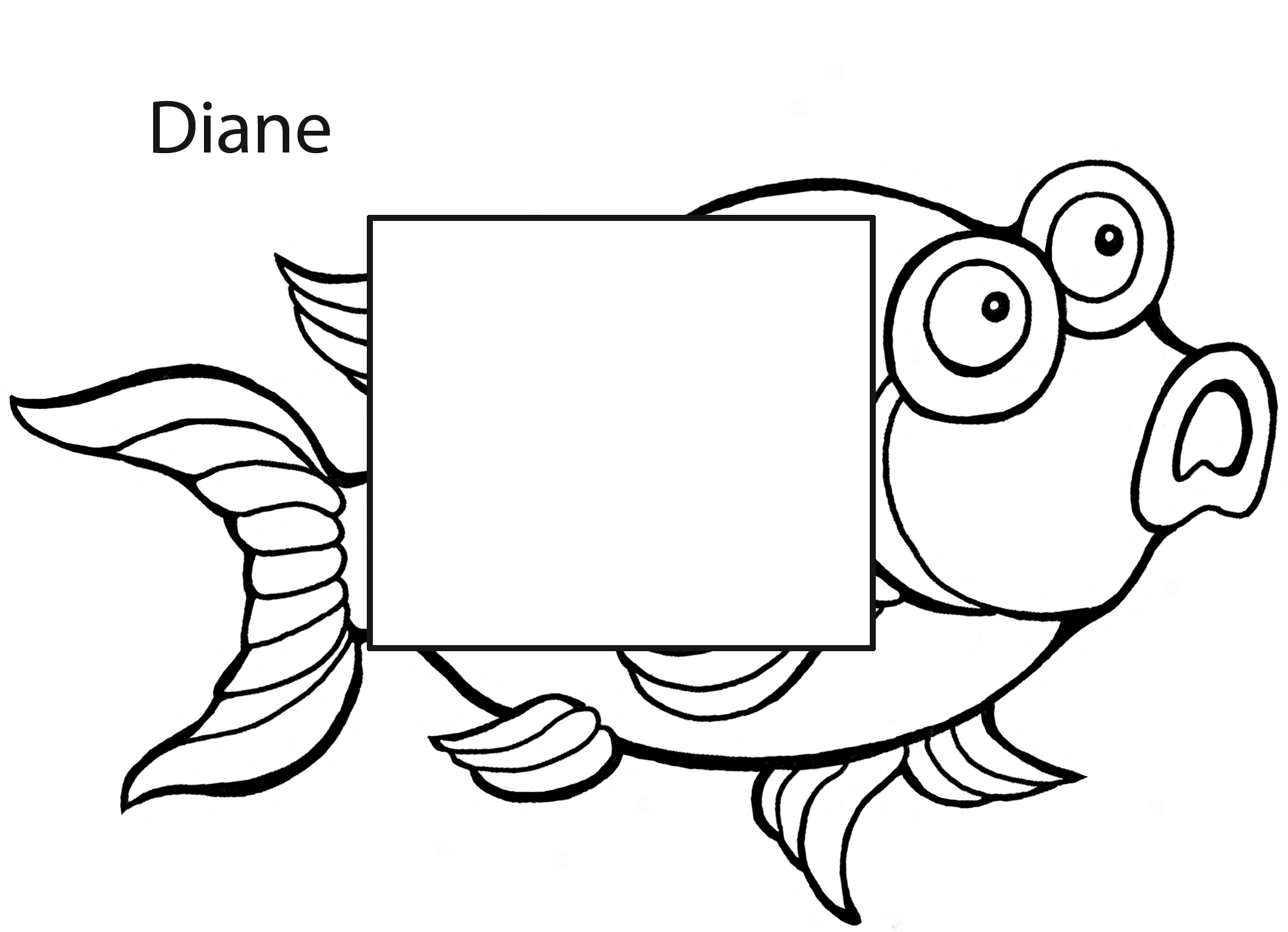  Silhouettes de poissons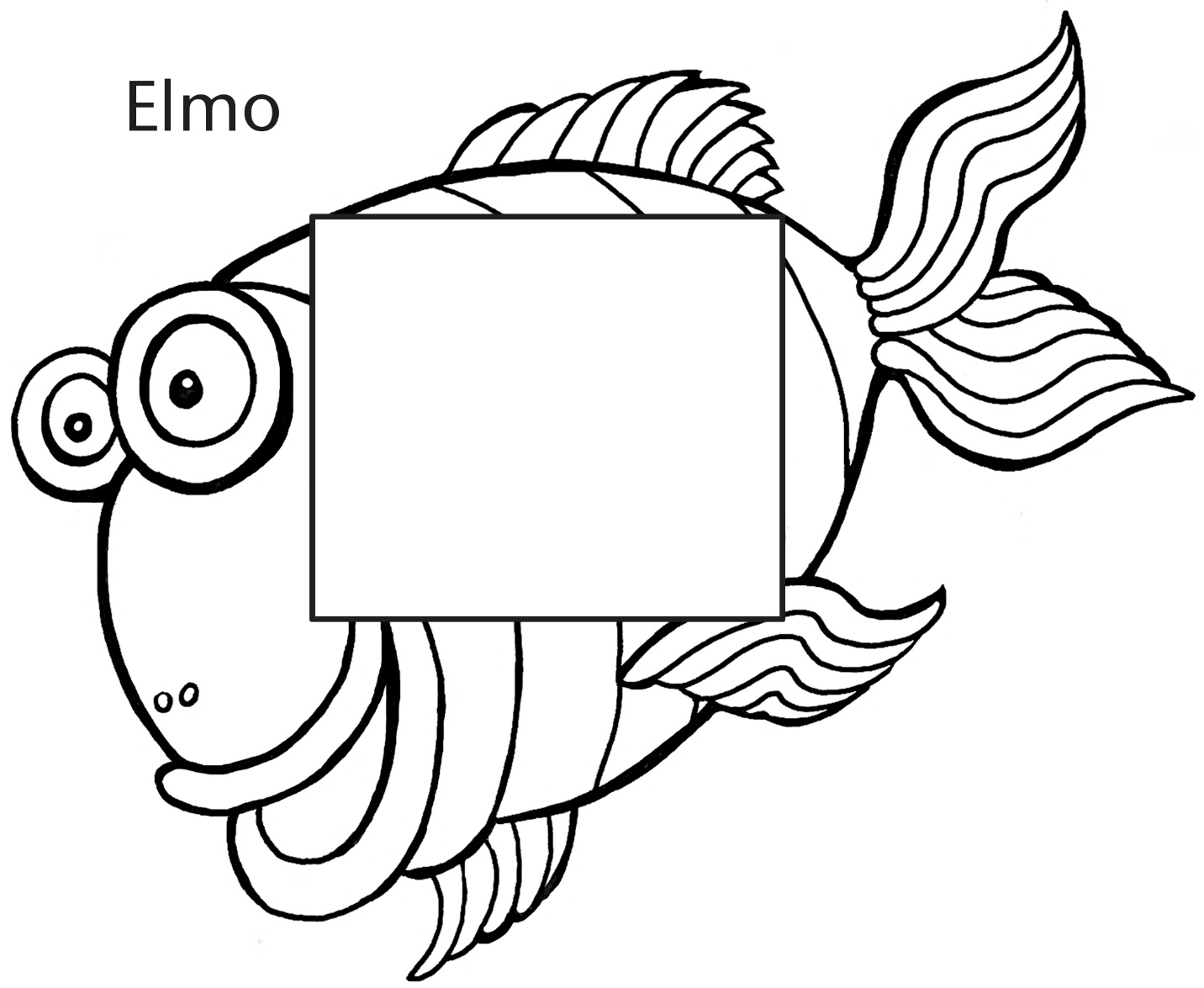 